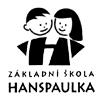 Přihláška do kroužkuPřihlašuji svého syna/dceru: 	__________________________/ _____třída	do kroužku:			____________________________________Kroužek se koná:			____________________________________Kroužkovné na pololetí je:	_________________ KčDne: ______________			Podpis rodičů: ____________________Přihláška do kroužkuPřihlašuji svého syna/dceru: 	__________________________/ _____třída	do kroužku:			____________________________________Kroužek se koná:			____________________________________Kroužkovné na pololetí je:	_________________ KčDne: ______________			Podpis rodičů: ____________________Přihláška do kroužkuPřihlašuji svého syna/dceru: 	__________________________/ _____třída	do kroužku:			____________________________________Kroužek se koná:			____________________________________Kroužkovné na pololetí je:	_________________ KčDne: ______________			Podpis rodičů: ____________________